ב"ה										שם: __________________שאלות בהלכות חנוכה (מספר פניני הלכה-זמנים) פרק יאא – ימי החנוכה לדורותאלו ימים טובים שכתובים במגילת תענית נוהגים גם בימינו?כל התאריכים שבמגילת תענית נוהגים גם בזמן הזה.כל התאריכים שבמגילת תענית בטלו בזמן הזה.כל התאריכים בטלו, מלבד ימי חנוכה שמוזכרים במגילת תענית ומציינים אותם גם בזמן הזה.כל התאריכים בטלו, וחג חנוכה כלל לא מוזכר במגילת תענית.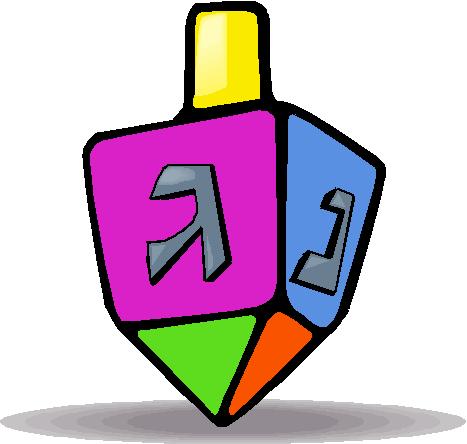 ב – מלכות יווןבמה היו שונים היהודים בתהליך ההתייונות משאר העמים שכבשו היוונים?שאף אחד מהיהודים לא התייוון.שתהליך ההתייונות היה איטי יותר.שלמרות שהם התיוונו הם נשארו נאמנים לתורה ולמצוות.שלאחר שהם התיוונו – הם עברו לגור במדינת יוון.ג – הגזירות והמרדמה גזר אנטיוכוס על היהודים?לעבוד עבודה זרה.קריעת ושריפת ספרי תורה.הכריחו יהודים לאכול חזיר.כל התשובות נכונות.ד – משברים בבית חשמונאימי היו המתיוונים בתקופת מלכות חשמונאי?הצדוקים.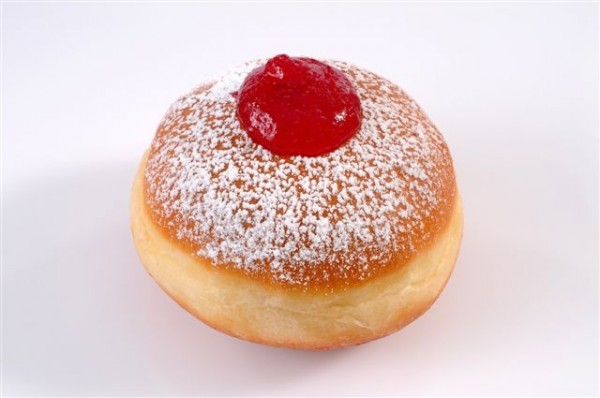 לא היו מתיוונים בתקופת מלכותם, כי הם הרגו את כל המתייוונים.הקראים.כת מספרי לשון הרע.ה – ההישגים הרוחניים לדורותמה נשאר לנו לדורות מסיפור נס חנוכה?מלכות ישראל, שקיימת ברצף מאז מלכות חשמונאי ועד היום.שמן טהור שעדיין קבור בהר הבית ליד מקום המזבח.תורה שבעל פה שהתפתחה באותן שנים.כל התשובות נכונות.ו – האור שמאיר את החושך – תורה שבעל פהבמה מתבטא הרעיון שימי החנוכה הם ימי השמחה של תורה שבעל פה?חנוכה מבטא את שמחת תורה שבכתב ולא תורה שבעל פה.הדלקת נרות חנוכה היא אחת המצוות הראשונות שתקנו חכמים.חנוכה זה גימטריא 'תורה שבעל פה'.תשובות א' וב' נכונות.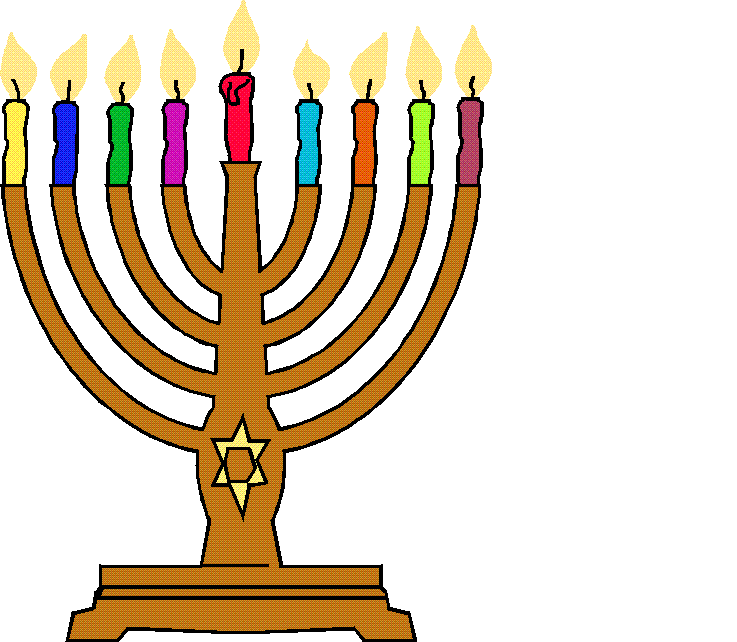 ז – מוסיף והולך עד שמונההיכן מצינו שמספר 8 מרמז לדברים שהם מעל הטבע הרגיל?העולם שלנו נברא ב-7 ימים.התורה ניתנה לאחר 7 שבועות.קריאת התורה השנתית מסתיימת בשמיני עצרת.כל התשובות נכונות.ב"הח – על הניסים, הלל וקריאה בתורהמה יעשה אדם ששכח להגיד על הניסים בברכת המזון ונזכר לאחר שסיים לברך? יחזור לתחילת הברכה ויברך שוב.לא צריך לחזור.טוב שיאמר בסיום הברכה עם אמירת 'הרחמן'.תשובות ב' וג' נכונות.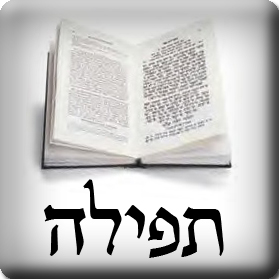 ט – איסור תענית והספד והליכה לבית קברותאת מי מותר להספיד בימי החנוכה?את אביו.את אימו.תלמיד חכם.אסור להספיד בימי חנוכה אף אחד, ללא יוצא מן הכלל.י – סעודות בחנוכהמדוע אין חובה לאכול סעודה בימי החנוכה?יש חובה לאכול לפחות סעודה אחת במהלך ימי החנוכה.בחנוכה היה נצחון רוחני על גזירות היוונים, ולכן לא תיקנו אכילה גשמית.כי בכל מקרה משמינים מהסופגניות, וחכמים ולא רצו להטריח את ישראל קדושים.זכר למלחמות החשמונאים, שהיה חסר להם אוכל במלחמה ובכל זאת נצחו.יא – איסור עשיית מלאכה לנשיםלמעשה, באיזה זמן חל המנהג של איסור עשיית מלאכה לנשים?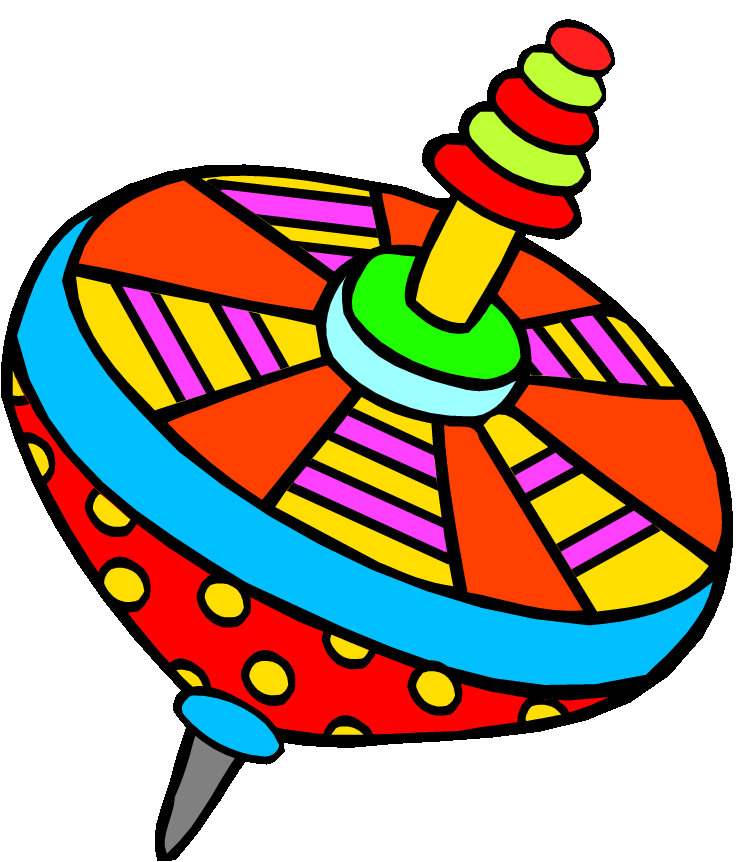 כל ימי החנוכה.כל זמן שהנרות דולקים.רק בחצי שעה הראשונה מהדלקת הנרות.עד חצות.שאלות הרחבה מתוך הערות שוליים (לכיתות ו'-ח')איזה נס מוזכר בתוספת שאומרים בתפילה ובברכת המזון, 'על הניסים':לא מוזכר נס מסויים, אלא שבח כללי על הניסים של הקב"ה.נס המלחה ונס פך השמן.נס המלחמה.נס פך השמן.על איזה נס תיקנו לומר את ההלל בכל שמונת ימי החנוכה?נס המלחמה.נס פך השמן.לא אומרים הלל על נס, אלא רק אומרים הלל רק בגלל שזה יום טוב.לא אומרים הלל בחנוכה אלא רק בפורים.מה המנהג הרווח לגבי העלאת שליח ציבור שבאבלות בימי חנוכה?אין הבדל בין חנוכה ליום רגיל, ואבל עולה כשליח ציבור.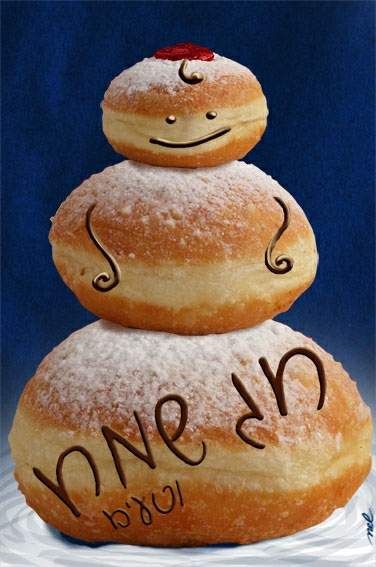 אבל יהיה חזן רק בתפילת ערבית ולא בשחרית. אבלים בכלל פטורים מתפילה בימי חנוכה.אבלים אינם עולים כשליח ציבור בכל התפילות שבחנוכה ור"ח.מה דעת ר' מימון (אביו של הרמב"ם) על מנהג אכילת סופגניות?יש לבטל מנהג זה.אין לזלזל במנהגי ישראל, וגם לא באכילת סופגניות.יש חיוב לאכול לפחות 3 סופגניות במהלך ימי החג.לדעתו במקום סופגניות יש לאכול סלט יווני.